Problem#11. Total Assets Turnover = A =  = 1.25B =  = 2C =  = 1.33D =  = 2E =  = 3F =  = 2.1252. Net profit margin = A =  = 0.07B =  = 0.1C =  = 0.1D =  = 0.1E =  = 0.125F =  = 0.05883. Earning Power = sales profitable  Assets efficiency                                = Net profit margin  Total assets turnoverA = 0.07  1.25 = 0.09B = 0.1 2 = 0.2C = 0.1  1.33 = 0.13D = 0.1  2 = 0.2E = 0.125  3 = 0.375F = 0.0588  2.125 = 0.125Problem#21. Current Ratio =  =  = 2.262. Add test ratio =  =  = 1.013. Average Collection Period =  =  = 37.94. Inventory turnover ratio =  =  = 4.255. Debt to Net worth ratio =  =  = 1.076. Long term debt to total capitalization ratio =  = = 0.377. Gross profit margin =  =  =  = 0.38. Net profit margin =  =  = 0.0539. Return on equity =  =  = 0.2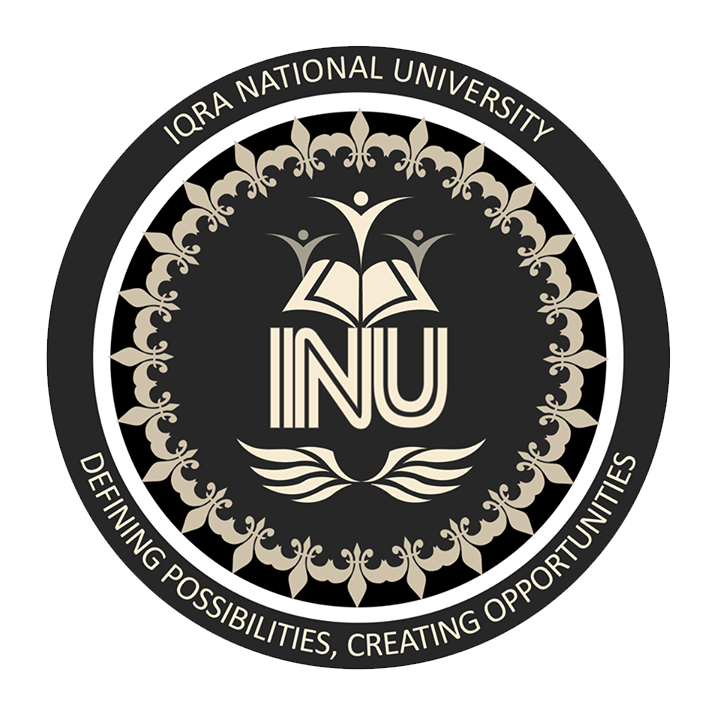 